     ANIMATION – La Rue Aux Enfants – Mercredi 28 septembre de 14h00 à 18h00 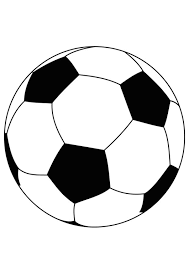 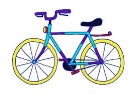 Le mercredi 28 septembre, la rue de l’Eraudière (devant l’école) sera fermée aux circulations motorisées entre 14h00 et 18h00 pour permettre aux enfants du quartier de jouer dehors en toute sécurité et aux riverains de se rencontrer en toute convivialité. Nous proposons aux enfants de venir avec des jeux (ballons, vélos, skates, etc.) afin de profiter pleinement de cet espace. Buvette, jeux, ateliers et animations sur place.  Ce projet est porté par des parents d’élèves de l’école Port Boyer et a été retenu dans le cadre de l’appel à projet « Rue aux enfants, Rue pour Tous » et bénéficie du soutien de l’association Rue de L’avenir. Les enfants devront être accompagnés d’un adulte et seront sous leur responsabilité.      ANIMATION – La Rue Aux Enfants – Mercredi 28 septembre de 14h00 à 18h00 Le mercredi 28 septembre, la rue de l’Eraudière (devant l’école) sera fermée aux circulations motorisées entre 14h00 et 18h00 pour permettre aux enfants du quartier de jouer dehors en toute sécurité et aux riverains de se rencontrer en toute convivialité. Nous proposons aux enfants de venir avec des jeux (ballons, vélos, skates, etc.) afin de profiter pleinement de cet espace. Buvette, jeux, ateliers et animations sur place.  Ce projet est porté par des parents d’élèves de l’école Port Boyer et a été retenu dans le cadre de l’appel à projet « Rue aux enfants, Rue pour Tous » et bénéficie du soutien de l’association Rue de L’avenir. Les enfants devront être accompagnés d’un adulte et seront sous la responsabilité de leurs parents.     ANIMATION – La Rue Aux Enfants – Mercredi 28 septembre de 14h00 à 18h00 Le mercredi 28 septembre, la rue de l’Eraudière (devant l’école) sera fermée aux circulations motorisées entre 14h00 et 18h00 pour permettre aux enfants du quartier de jouer dehors en toute sécurité et aux riverains de se rencontrer en toute convivialité. Nous proposons aux enfants de venir avec des jeux (ballons, vélos, skates, etc.) afin de profiter pleinement de cet espace. . Buvette, jeux, ateliers et animations sur place.  Ce projet est porté par des parents d’élèves de l’école Port Boyer et a été retenu dans le cadre de l’appel à projet « Rue aux enfants, Rue pour Tous » et bénéficie du soutien de l’association Rue de L’avenir. Les enfants devront être accompagnés d’un adulte et seront sous la responsabilité de leurs parents.     ANIMATION – La Rue Aux Enfants – Mercredi 28 septembre de 14h00 à 18h00 Le mercredi 28 septembre, la rue de l’Eraudière (devant l’école) sera fermée aux circulations motorisées entre 14h00 et 18h00 pour permettre aux enfants du quartier de jouer dehors en toute sécurité et aux riverains de se rencontrer en toute convivialité. Nous proposons aux enfants de venir avec des jeux (ballons, vélos, skates, etc.) afin de profiter pleinement de cet espace. . Buvette, jeux, ateliers et animations sur place.  Ce projet est porté par des parents d’élèves de l’école Port Boyer et a été retenu dans le cadre de l’appel à projet « Rue aux enfants, Rue pour Tous » et bénéficie du soutien de l’association Rue de L’avenir. Les enfants devront être accompagnés d’un adulte et seront sous la responsabilité de leurs parents.